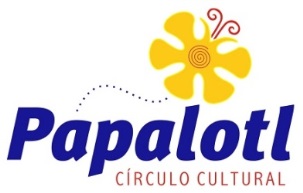 Lista de útiles escolares1° de Secundaria “Orcas”Ciclo Escolar 2018-20191 paquete de 500 hojas blancas tamaño carta3 paquetes de conos desechables2 lápices mirado #2  ½ marcado con su nombre 3 plumas (roja, azul y negra)1 borrador 1 marca texto amarillo1 sacapuntas de plástico con depósito1 caja de colores de madera1 resistol de barra grande1 tijeras  medianas punta redonda1 juego geométrico con transportador chico y compás de precisión1 estuche escolar ( color liso sin personajes) 1 diccionario de secundaria1 bata blanca para laboratorio de ciencias (marcada con  su nombre).6 libretas tamaño profesional de raya para cada materia de 100 hojas:Español Geografía,Biología, Historia de SinaloaInglés  Computación.1 libreta profesional cuadricula chica para matemáticas.   1 libreta para tareas.NOTAS:Todos los materiales deberán llevar el nombre y grado del niño, los cuadernos se forrarán con contac y papel lustre del color. Los libros solamente contac. Los cuadernos y libros deberán tener su etiqueta institucional con los  siguientes datos: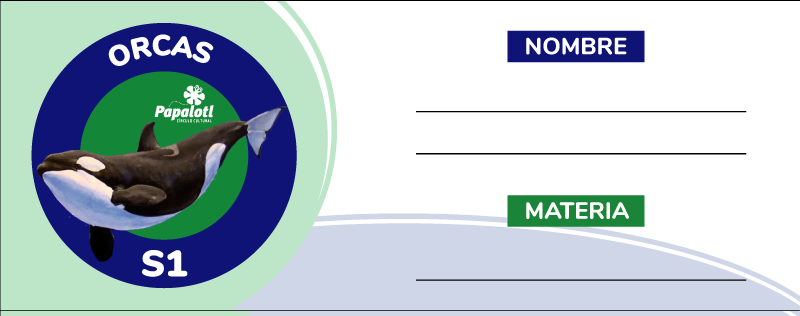 Los siguientes artículos se venderán en la escuela:Las etiquetas institucionales.Paquete de libros de apoyo.Estuche escolar.En el transcurso del ciclo escolar y según el proyecto a desarrollar, se le solicitará  material de re-uso.El uniforme se portará desde el primer día de clase, TENIS TOTALMENTE NEGROS. (No  rayas plateadas, no figuras, etc.), calcetas o tines blancosSe regresará al niño que no porte el uniforme reglamentario y completo.